Расчетный счет  МБОУ СОШ № 17 им. В.Зангиева для добровольных пожертвований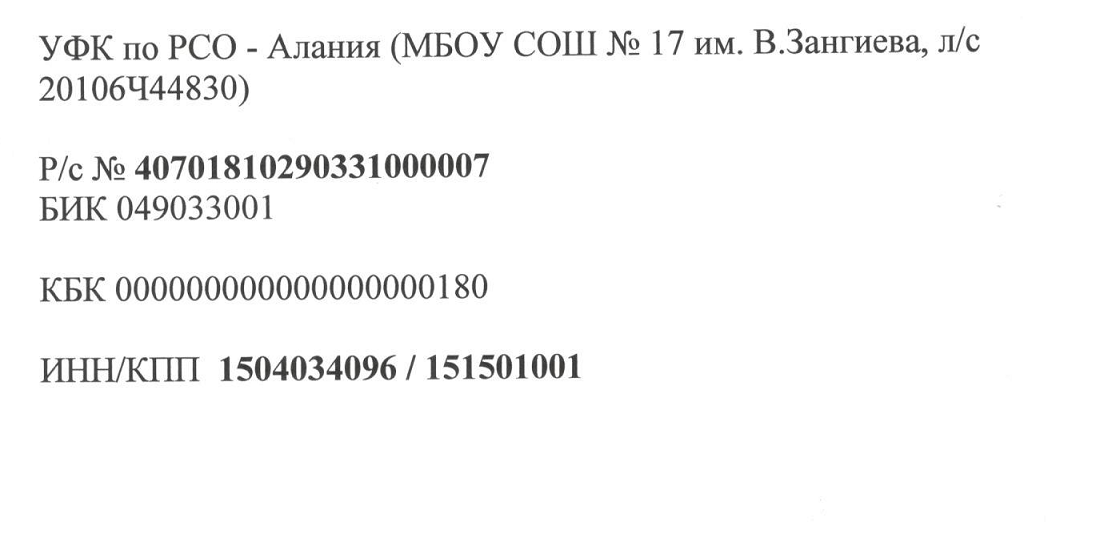 